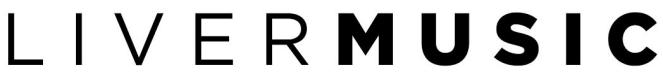 Tisková informaceKoncert Jeffa Becka se speciálním hostem Johnnym Deppem 11. července se přesouvá do O2 universa!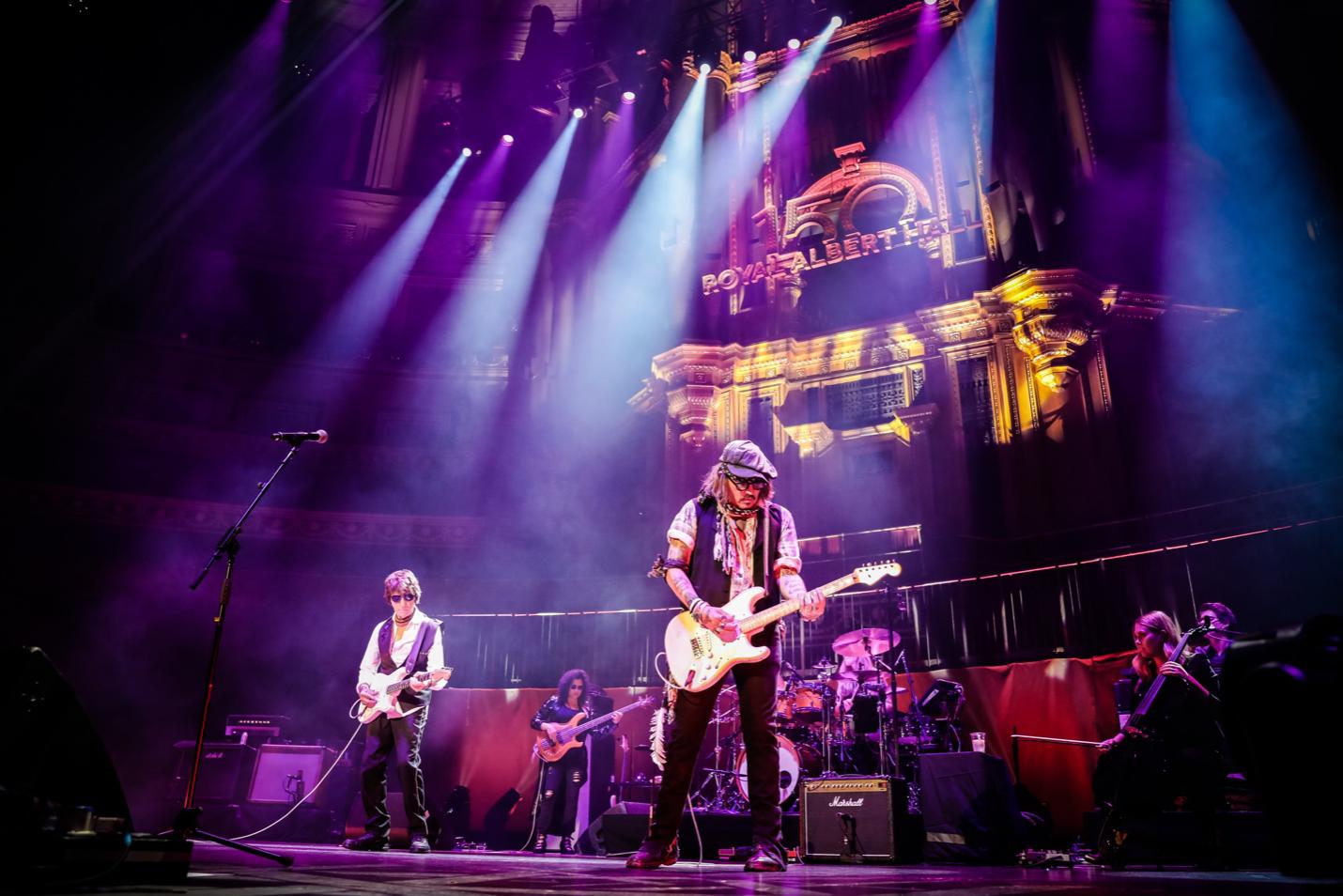 Photo Credit: Christie Goodwin Koncert se koná již 11. července 2022 v O2 universum!Praha, 16.06.2022 – Pro obrovský zájem o vstupenky se koncert legendárního bluesového a rockového kytaristy Jeffa Becka se speciálním hostem Johnnym Deppem přesouvá do nové a moderní koncertní haly O2 universum. Pořadatel tak nabídne dalším fanouškům místa na sezení a ještě lepší hudební a kulturní zážitek.  Osminásobný držitel Grammy a člen rockové síně slávy Jeff Beck přijede 11. července do O2 universa se speciálním hostem - hercem a muzikantem Johnnym Deppem. Společně v roce 2020 nahráli skladbu Isolation, v červenci vydávají společné album, nedávno odehráli za ovací fanoušků a hudebních kritiků několik koncertů v Anglii včetně londýnské Royal Albert Hall. Po tomto úspěchu se Depp přidává k Beckovi na celé evropské tour!Již zakoupené vstupenky zůstávají v platnosti, fanoušci mají nově možnost upgradu vstupenek k stání za vstupenky na sezení. Předprodej se opět spustí v pátek 17.06.2022 v 09,00 v síti Ticketmaster: https://www.ticketmaster.cz/artist/jeff-beck-vstupenky/3329Jeff Beck naposledy koncertoval v České republice před dlouhými 8 lety v roce 2014! Tento koncert bude stejně tak unikátní, jako je spojení Beck & Depp! Turné doprovází Rhonda Smith na baskytaru, Anika Nilles na bicí a Robert Stevenson na klávesy. Johnny Depp, který dříve spolupracoval s Beckem na skladbě “Isolation” vydané v roce 2020, nedávno vystoupil s Beckem na jeho několika koncertech ve Spojeném království, včetně dvou vystoupeních v londýnské Royal Albert Hall, které bylo fanoušky a kritiky velmi pozitivně hodnoceno. Beck o Deppovi poznamenal: "Před pěti lety mi Johnny zaklepal na dveře šatny v Japonsku a od té doby jsme se spolu nepřestali skvěle bavit!"Depp dodal: "Je mi mimořádnou ctí hrát a psát hudbu s Jeffem, jedním ze skutečných velikánů a někým, koho mám teď tu čest nazývat svým bratrem."Jeff Beck, který si vybudoval jednu z nejvlivnějších kariér v rockové historii, je všeobecně uznáván jako jeden z nejtalentovanějších a nejvýznamnějších kytaristů na světě a hrál po boku těch největších velikánů rocku, bluesu a jazzu.Během své více než padesátileté hudební kariéry získal Beck neuvěřitelných osm cen Grammy, časopis Rolling Stone ho zařadil mezi „100 nejlepších kytaristů všech dob“ a dvakrát byl uveden do Rock&Rollové síně slávy. Jednou jako člen Yardbirds a poté znovu jako sólový umělec. V létě 2016 oslavil kytarový virtuos svých 5 hudebních desetiletí mimořádným koncertem na slavném Hollywood Bowl.Beck v roce 1965 skvěle nahradil Erica Claptona na postu hlavního kytaristy Yardbirds a později založil The Jeff Beck Group, ve které Rod Stewart zastal roli zpěváka a Ron Wood roli baskytaristy. Jejich fenomenální alba – Truth (1968) a Beck-Ola (1969) – se stanou klenotem pro hardrockery.Neustávající Beckova kariéra nesla ovoce, v roce 1973 založil Beck superskupinu, power trio s baskytaristou Timem Bogertem a bubeníkem Carminem Appicem a opět rozbili předsudky lidí o tom, jak má znít rockový kytarista.Album Flash z roku 1985 udrželo Becka v centru dění a s písní “Escape” získal cenu Grammy za nejlepší rockovou instrumentální skladbu. Druhá Grammy přišla za jeho “Guitar Shop” s Terrym Bozzio a Tonym Hymas. Třetí Grammy získal za “Dirty Mind” z alba You Had It Coming v roce 2001. V roce 2009 vyšlo platinové album Performing This Week… Live at Ronnie Scott's, a Beck získal další cenu Grammy za „A Day In The Life“.Beckovo úžasné sólové album z roku 2010, Emotion & Commotion, přineslo dvě další ceny Grammy; Beck byl nominován v pěti kategoriích a domů si dovezl tři: nejlepší rockový instrumentální výkon za „Hammerhead“, nejlepší popový instrumentální výkon za „Nessun Dorma“, obě od Emotion & Commotion, a nejlepší popová spolupráce s vokály za „Imagine“, ve spolupráci s Herbie Hancockem.Jeho album Rock ‘N’ Roll Party Honoring Les Paul bylo v roce 2012 nominováno na cenu Grammy za nejlepší rockové album. V roce 2016 vydal Loud Hailer a v roce 2017 vyšel Jeff Beck: Live At The Hollywood Bowl, oba s velkým ohlasem u kritiků.*Koncert pořádá agentura Liver Music*Více informací na www.livermusic.czKoncerty připravované agenturou Liver Music:Jeff Beck & Johnny Depp – 11.07.2022 / Praha – O2 universum Nahko (us) – 13.09.2022 / Praha – Lucerna Music BarPrimus (us) – 17.09.2022 / Praha – Forum Karlin Tedeschi Trucks Band (us) - 27. 10. 2022 / Praha - Forum KarlínThe Residents (us) - 16. 2. 2023 / Praha - Divadlo ArchaWalter Trout (us) – nový termín - 27. 5. 2023 / Uherský Brod / Blues On The RoadWalter Trout (us) – nový termín - 29. 5. 2023 / Praha – Lucerna Music Bar Kontaktní osoba:Jana Hrochováe-mail: jane.hrochova@gmail.comtel: +420 605 028 381